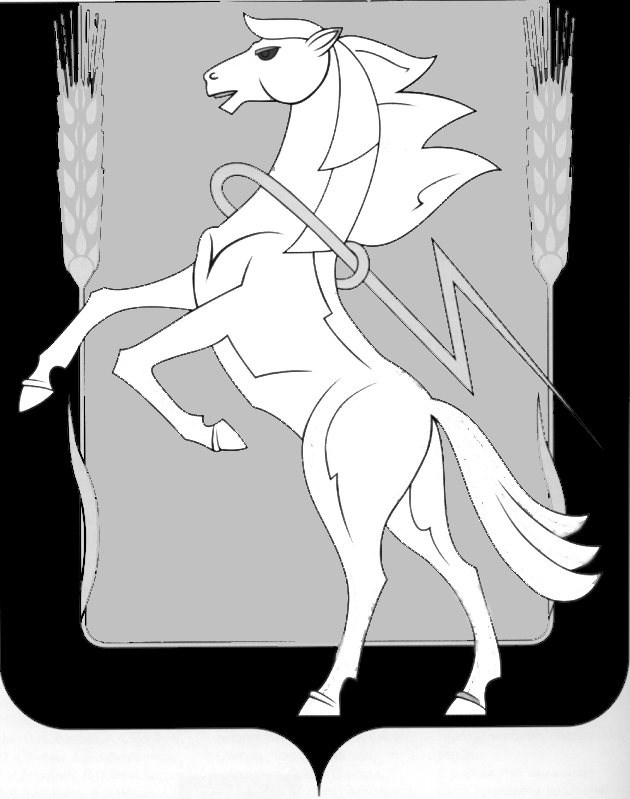 Выборы депутатов Собрания депутатов Сосновского муниципального района 13 сентября 2020 годаТЕРРИТОРИАЛЬНАЯ ИЗБИРАТЕЛЬНАЯ КОМИССИЯ  СОСНОВСКОГО РАЙОНАРЕШЕНИЕс. ДолгодеревенскоеОб утверждении графика работы территориальной избирательной комиссии на период выдвижения кандидатов в депутаты Собрания депутатов Сосновского муниципального района шестого созыва и графика работы на период выборной компании 2020 года.В связи с выдвижением кандидатов в депутаты Собрания депутатов Сосновского муниципального района, подготовкой и проведением выборной компании 2020 года территориальная избирательная комиссия Сосновского районаРЕШИЛА: 1. Утвердить график работы территориальной избирательной комиссии на период выдвижения кандидатов в депутаты Собрания депутатов Сосновского муниципального района:В рабочие дни – с понедельника по пятницу с 16.00 час. до 20.00 час.В выходные дни - с 10.00 час. до 14.00 час.09 июля с 14.00 час. до 18.00 час.2. Утвердить график работы членов комиссии с правом решающего голоса на период выборной компании 2020 года (график прилагается).Председатель территориальной избирательной комиссии	                                                          Т.Б. КорниенкоСекретарь территориальной избирательной комиссии						И.М. Щастливая «19» июня 2020 года                      № 121/570